Šahovski savez Vojvodine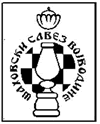 21000 Novi Sad, Masarikova 25Žiro račun: 340-1945-12 PIB br. 101631739;    Matični br. 08088152 Šifra delatnosti br. 92622;   telefon/fax: 021 572-238  E-mail: vojvodinachess@sbb.rs sahovskisavezvojvodinens@gmail.comWeb site: www.vojvodinachess.net-----------------------------------------------------------------------------------------------                                               P R O P O Z I C I J EBAČKE LIGE NS za 2021. GODINUSve ekipe i igrači učesnici u takmičenju dužni su poštovati i sprovoditi važeće mere i preporuke Kriznog štaba i Vlade Republike Srbije, koje važe na dan održavanja takmičenja. Ekipe i igrači koji to ne poštuju, ne mogu se takmičiti.	Vojvođanska Liga se igra u pet grupa po teritorijalnom principu i to grupe: SREM, BANAT sever i BANAT jug, i BAČKA NS i BAČKA SU sa po 10 klubova. Takmičenje se održava po Berger sistemu u 9 kola jednokružno i počinje 16. maja 2021. godine. Sastav pojedine ekipe je proizvoljan i sastoji se od 6 (šest) igrača. Nije obavezno da u ekipi nastupi omladinac ili žena. Obavezno je da su svi članovi ekipe registrovani kod Šahovskog saveza Vojvodine i da imaju overene takmičarske knjižice za 2021. godinu, zajedno sa potpisanim izjavama o Kovid-19. Pred svaki meč kapiten predaje sudiji sastav svoje ekipe. Uz sastav kapiten je obavezan da preda na uvid i takmičarske knjižice, bez kojih ekipa ne može da nastupi. Svaki igrač pre početka meča mora potpisati izjavu saglasno Anexu pravilnika ekipnih takmičenja od 18. 08. 2020. Igrač koji odbije da potpiše izjavu o svojoj zdravstvenoj situaciji, ne može nastupiti u meču. Potpisane izjave uzima sudija pre meča, kontroliše i čuva zajedno sa takmičarskim kartama. Na kraju meča sudija vraća kapitenima njihove takmičarske karte zajedno sa izjavama. Izjave klub čuva radi eventualnog dokazivanja kontrolnim organima. Igrač mora nositi masku protiv Covid 19 preko usta i nosa za vreme partije.Sastav ekipe može se dati po slobodnom izboru, bez obzira na kategoriju i rejting. Ukoliko se desi da neki igrač sedne na pogrešnu tablu u odnosu na kojoj je prijavljen i povuče potez i pritisne sat, on gubi kontumacijom partiju na tabli gde je trebalo da nastupi, a partija koju je počeo na pogrešnoj tabli se poništava i na njoj se normalno sastaju oni koji su po predatim sastavima i trebali tamo da igraju. 	Tempo igre je 90 minuta za partiju plus 30 sekundi bonus vremena po odigranom potezu počevši od prvog, po igraču do kraja partije. Seansa traje približno 5 sati. Svi mečevi se igraju sa digitalnim satovima. Obavezno je pisanje poteza do kraja partije!Obavezna upotreba digitalnih satova na svim mečevima. Domaćin je obavezan da obezbedi 6 ispravnih digitalnih satova za igru. Ukoliko na meču nedostaje za neku partiju digitalni sat, tu partiju gubi igrač domaće ekipe, na čijoj tabli nedostaje sat. Domaća ekipa mora obavezno obavestiti sudiju pre predavanja sastava na kojoj tabli neće imati sat na početku meča.	Član 10.2 Pravila igre FIDE se NE PRIMENJUJE!	Domaća ekipa ima bele figure na neparnim tablama. Gostujuća ekipa snosi svoje troškove puta, a domaćin je dužan da obezbedi prigodnu salu i rekvizite za igru.	Sudije za sve mečeve određuje koordinator – voditelj lige u saradnji sa Komesarom za suđenje ŠS Vojvodine.	Domaćin je dužan da delegiranom sudiji isplati putne troškove (ako ih ima) i sudijsku taksu koja iznosi 1.500,00 dinara.	Ukoliko delegirani sudija ne dođe u zakazano vreme, meč će se održati, a sudiće domaći sudija uz saglasnost oba kapitena.	Mečevi se igraju prema rasporedu koji sadrže ove propozicije sa početkom u 10 časova. Ukoliko je takmičarska komisija prihvatila zahtev nekog kluba za izmenu termina igranja mečeva kada je on domaćin, onda je taj termin subota u 17 čas i biće obavezno unet u ove propozicije u tabelu raspored igranja.	Odlaganje mečeva nije dozvoljeno, jedino se isti mogu igrati ranije u toku nedelje, ukoliko se obe ekipe međusobno o tome dogovore i obaveste koordinatora lige, ovaj Savez i delegiranog sudiju. Izuzetno, meč se može odložiti uz saglasnost ovog Saveza ukoliko najmanje 2 (dva) člana ekipe učestvuju na državnom ili međunarodnom takmičenju, ili zbog više sile, ali ne u poslednja 3 (tri) kola.U sportskom takmičenju može učestvovati sportista kome je u periodu od šest meseci pre održavanja sportskog takmičenja utvrđena opšta zdravstvena sposobnost za obavljanje sportskih aktivnosti, odnosno delatnosti (Pravilnik o utvrđivanju zdravstvene sposobnosti sportista za obavljanje sportskih aktivnosti i učestvovanje na sportskim takmičenjima Član 3. Stav 1).Odmah po završetku meča, a najkasnije u nedelju do 20 h, sudija ili kapiten domaće ekipe meča treba da pošalje zapisnik sa meča Koordinatoru lige e-mailom na adresu: nslord@hotmail.com. Sudije pojedinih mečeva  obavezne su da odmah po završetku meča o rezultatu izveste komesara lige SMS porukom na mob. tel.: 063 120 0145. Ukoliko je moguće, pojedinačni rezultati se mogu izdiktirati telefonom posle meča ili poslati slika zapisnika mobilnim telefonom.Originalne zapisnike sudija meča treba da šalje koordinatoru lige na adresu ŠS Vojvodine, Novi Sad, Masarikova 25.Propozicije Bačke lige-NS, kao i praćenje rezultata u toku lige biće dostupni na sajtu www.vojvodinachess.net pod Takmičenja / Bačka liga NS 2021., www.chess-results.com pod SRB, i na sajtu www.chessnovisad.in.rs.    	Zapisnik popuniti čitko, štampanim slovima sa punim imenom i prezimenom i tačnim datumom rođenja igrača, kako bi liga mogla biti rejtingovana bez problema. Po mogućnosti uvek upisati i FIDE ID broj igrača.	Sve eventualne primedbe, kao i najavu žalbe, kapiteni su dužni da unesu u zapisnik, a klub koji je nezadovoljan odlukom sudije u meču obavezan je da u roku od 48 časova po završetku meča uloži žalbu Takmičarskoj komisiji ŠS Vojvodine. Žalba se ne može uložiti ukoliko nije stavljena najava u zapisnik meča. Uz žalbu treba uplatiti 2.000,00 (dve hiljade) dinara na ime takse koja se žaliocu vraća u slučaju povoljnog rešenja žalbe. Žalbe bez dokaza o uplaćenoj taksi neće se razmatrati. Taksa se uplaćuje na žiro račun Šahovskog saveza Vojvodine broj: 340-1945-12.Ukoliko neka ekipa istupi iz takmičenja, a odigrala je manje od polovine mečeva, isključuje se iz daljeg takmičenja, a njeni dotadašnji rezultati se brišu. Ukoliko je odigrano polovina ili više mečeva, tada preostale mečeve gube službenim  rezultatom prema Pravilniku ŠS Vojvodine.  Ekipe koje neopravdano napuste takmičenje biće kažnjene prebacivanjem u najniži rang takmičenja, kao i novčano – najviše do 10.000,00 (deset hiljada) dinara.	Konačan plasman se određuje na osnovu zbira ukupno osvojenih MEČ BODOVA. Pobeda u meču se vrednuje sa 3 meč boda, nerešen rezultat sa 1 meč bodom, a izgubljen meč bez bodova. U slučaju da dve ili više ekipa imaju isti broj meč bodova, odlučuje veći broj ukupno osvojenih poena, pa zatim bolji međusobni rezultat ekipa koje dele mesto, a ako je sve isto odlučuje naknadni meč odnosno mečevi ekipa koje dele kritično mesto.	Prvoplasirana ekipa iz Bačke lige NS igra play off protiv prvoplasirane ekipe Bačka SU i pobednik se plasira u Drugu ligu Srbije – grupa Vojvodina za 2022. god. Play off se igra – prvi meč 10. oktobra u 10 časova, a revanš meč 17. oktobra u 10 časova. Play off se igra u dva meča, gde je ekipa koja ima lošiji plasman u ligi prvi domaćin. Bolji plasman se računa tako što se prvo gledaju bodovi, pa ako je to isto onda poeni, i ako je i to isto, onda se domaćin u prvom meču određuje žrebom. U play off-u je pobednik ona ekipa koja skupi više meč bodova u ta dva meča, a ako je to isto, onda je pobednik ona ekipa koja ima veći broj osvojenih poena u ta dva meča. Ukoliko je i posle toga sve izjednačeno, onda boljeg odlučuje koja ekipa je u ta dva meča zajedno ostvarila više poena na prve tri table. Ako je i to isto, takmičarska komisija ŠSV će zakazati novi meč.	U grupama Bačka NS i Bačka SU Vojvođanske lige ispada po 1 (jedna) najslabije plasirana ekipa i još onoliko ekipa, koliko ispadne iz Druge lige Srbije – grupa Vojvodina, sa te teritorije. U slučaju da se prvak jedne od ove dve Vojvođanske liga ne plasira u play off-u u viši rang – Drugu ligu Srbije grupa Vojvodina, a iz Druge lige ispadnu jedna ili više ekipa, broj ekipa koje ispadaju iz lige u niži rang takmičenja, Severno- odnosno Južnobačku ligu, srazmerno tome se povećava, vodeći računa da broj ekipa obe Vojvođanske lige Bačka SU i Bačka NS bude deset.	Sve što nije obuhvaćeno ovim Propozicijama, rešavaće se u skladu sa važećim FIDE pravilima šahovske igre i Pravilnicima ŠS Vojvodine.NA SVIM ZVANIČNIM TAKMIČENJIMA U VOJVODINI ZABRANJENO JE PUŠENJE! OBAVEZUJU SE SUDIJE NA STRIKTNO POŠTOVANJE OVE ODLUKE! Posedovanje mobilnog telefona u sali za igru nije dozvoljeno makar i nije uključen i ono se kažnjava gubitkom partije. Pre početka meča igrači koji imaju mobilni telefon kod sebe, daće ga sudiji na čuvanje, a u protivnom rizikuju gubitak partije. Sudija će do kraja meča čuvati primljene mobilne telefone. Nije predviđeno da sudija pretresa bilo koga za vreme meča, ali mora reagovati ako uoči prekršaj.Izvučeni startni brojevi 2021Bačka liga NS1. Čenejac2. ŠK 643. Vojvodina Tovariševo4. Anpasan5. Srbobran6. Hercegovac7. Kapablanka8. Mladost Bač Petrovac9. Pravi potez10. DetelinaraRASPORED IGRANJA za Vojvođansku ligu Bačka NS 2021 Pažnja: Ekipe ŠK „ANPASAN“ i ŠK „ČENEJAC“, kada su domaćini, svoje mečeve igraju subotom sa početkom od 17,00 časova. Ostali igraju nedeljom u 10 časova.      	 1. kolo se igra      16. maja        2021. godine  Anpasan i Čenejac igraju 15. maja u 17 čas      	 2. kolo se igra      23. maja       2021. godine  Čenejac u 17 čas 22. maja     	 3. kolo se igra      30. maja       2021. godine Anpasan u 17 čas 29. maja      	 4. kolo se igra       6. juna         2021. godine Čenejac u 17 čas 5. juna     	 5. kolo se igra      05. septembra 2021. godine Anpasan u 17 čas 4. sept.           6. kolo se igra      12.septembra 2021. godine Čenejac u 17 čas 11. sept.      	 7. kolo se igra      19.septembra 2021. godine Anpasan u 17 čas 18. sept.            8. kolo se igra      26. septembra 2021.  godine Anpasan i Čenejac 25.sept           9. kolo se igra       03. oktobra 2021. godine      	Poslednje kolo se igra u nedelju u 10 časova, bez obzira na to što domaćin možda igra svoje mečeve subotom.       Klubovi su obavezni da ekipama koje im dolaze u goste putem koordinatora lige dostave tačnu adresu prostorije u kojima će se mečevi igrati.  Istu obavezu klub domaćin ima i prema delegiranom sudiji. 	Sve posledice koje mogu proisteći iz nepoštovanja ove odredbe snosi klub domaćin!	Uz ove Propozicije se dostavlja i kompletan raspored igranja za sva kola. 	LIGE ĆE BITI REJTINGOVANE KOD FIDE!! 	KOTIZACIJA KLUBOVA ZA UČEŠĆE U LIGI IZNOSI 7.000,00 DINARA I  PLAĆA SE NAJKASNIJE DO 10. maja 2021. GODINE NA TEKUĆI RAČUN ŠS VOJVODINE  BR. 340-1945-12.	KLUBOVI SU OBAVEZNI DA PLATE I REJTING TAKSU OD 500 DINARA PO REJTINGOVANOM IGRAČU KOJEG SU  REGISTROVALI ZA  IGRU. UPLATU TREBA IZVRŠITI PREMA DOBIJENIM PREDRAČUNIMA OD ŠAHOVSKOG SAVEZA VOJVODINE.	EKIPE KOJE NE UPLATE KOTIZACIJU I REJTING TAKSU NE MOGU NASTUPITI U LIGI ZA 2021. GODINU.Novi Sad, 20. 4. 2021. godine                             Klubovi koji igraju 2021. u ovoj ligi su:ŠK Slepih ANPASAN NOVI SAD, igra se u  Miletićeva 28, tel. 4728996Sretko Avram, 063 547173 6335 971, Markov Živa 446 091 064974 3853 gosns@mts.rs ŠK VOJVODINA Tovariševo, Igra se u Mesnoj zajednici kontakt Ilić Miroslav  Proleterska 32,    0631750620   021 758588     zeljkopartalo2@gmail.com RŠK DETELINARA 21000 Novi Sad, Borislav Radanović, tel. 064/183 8918 e-mail: brsbrs73@gmail.com   Igra se u sali NŠK Nikole Pašića 26ŠK MLADOST 21470 Bački Petrovac,   Marčok Pavel 062 202080  i  780 388 i Medvedj Mihal 780788   Igra se u:  Mesna zajednica, ulica Kolarova br. 3, Bački Petrovac pavelmarcok@gmail.com ŠK SRBOBRAN 21.480 Srbobran, Stevan Srđanov, Šumadijska 14, tel. 069 2002511     e-mail: stevansrdjanov@gmail.com   Igra se u sportskoj hali Srbobran

ŠK ČENEJAC  Čenej  ŠK Čenejac   M. Srpske 11,  064 8052442 Ognjen Verić    021/522121,  igra se u Mesnoj zajednici u centru mesta   ognjenveric@yahoo.comŠK HERCEGOVAC 21432 Gajdobra, Žarko Dedijer, Nevesinjska 7, (klub)tel. 021/762667,  mob. 065 8557-318,  e-mail: zarkodedijer@gmail.com   nedeljko.pecelj@gmail.com Igra se u Čitaonici u centru ulica Nevesinjska ŠK PRAVI POTEZ  Novi Sad Boška Buhe 4,  Grahovac Goran 063 8743520  454657, igra se u Novom Sadu, NŠK Nikole Pašića 26 gorangrahovac@gmail.com ŠK 64 Novi Sad Braće Popović 4, MZ Jovanović Ljuba 021 402226  063 559811  Stojanović Branko 06323749 064 3340510 Rašeta 064 6185904 stobran2@gmail.com  jovljub57@gmail.com DŠK „Kapablanka 1992“ Novi Sad igra se u NŠK, Nikole Pašića 26, Željko Medar 069 1967 213    medar.ns.dvoje@gmail.com Za Šahovski savez Vojvodine                                         Koordinatori lige        Milan Miladinov, IA        Iva Uzelac, NA 